 Hill District Early Literacy Initiative Survey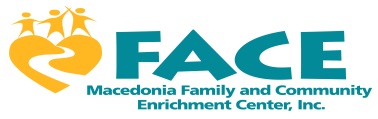 This is for Hill District residents. If you live in the Hill District, please continue. 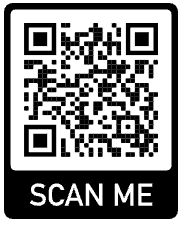 The Hill District Early Literacy Initiative (HDELI) is conducting a survey to learn how parents engage with their children regarding literacy and what types of activities and support parents would like to see in order to assist them with that engagement. This survey should only take about 5 minutes to complete.  We appreciate your time spent completing it! This survey can also be done online at this link: https://forms.gle/TRH1FvaKLjxWCcdS7 or by scanning the QR code. What types of activities or support would you be interested in?Free books delivered to your home Newsletter with informationEmail blasts with activities and a ‘word of the day’Text message with activities, tips and a ‘word of the day’Workshops with interactive activitiesIn-personVirtualBothA social media community page for parentsA pledge for family engagement with benchmarks and prizesNeighborhood storybook walkthroughsFamily events (such as themed reading nights)In-personVirtualBothEngagement toolkits providing activities that can be done at homeOther _______________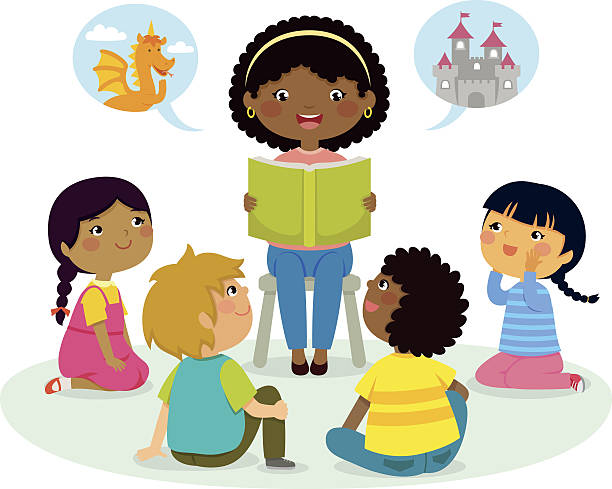 When it comes to the above activities, what are some things that you find are challenges or barriers to doing them? If there are none, please write N/A.________________________________________________________________________________________________________________________________________________________________________HDELI hosts a monthly StoryTime at the Pitt CEC on Wylie Avenue. How are you most likely to attend an event like StoryTime?In-personVirtualBothIf you were to attend StoryTime with your child(ren), what days/times would work well for your family?  Please check the box next to the day that works best for you.Monday _____________________Tuesday _____________________Wednesday __________________Thursday ____________________Friday _______________________Saturday _____________________Sunday ______________________On a scale from 1 to 5, how likely are you and your family to participate in a virtual Bedtime StoryTime?Not At All Likely								       Extremely LikelyWhat time(s) would work best for your family for the virtual Bedtime StoryTime? ________________ What day(s) would work best for your family for the virtual Bedtime StoryTime?Monday Tuesday Wednesday ThursdayFriday Saturday Sunday Additional Ideas, Comments or Questions: ________________________________________________ ________________________________________________________________________________________________________________________________________________________________________Delivering Hope to Families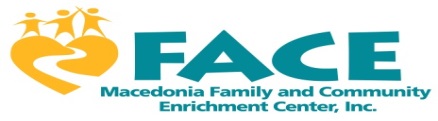 012345